Ms. KamrassAP Literature Weekly SheetQuarter 2Week 9, Jan. 13-17 Monday, 1/13 Tuesday, 1/14 A-Day Goal: improve writing with collaboration*There will be a school assembly today, as of now, there is no schedule prepared, so our class duration may change.Read your essay aloud to a classmate; listen to theirs Submit draft as is for teacher grade (if you want to rewrite and submit next class, you may)Complete the last multiple choice section in the 2017 pack Homework: Your midterm exam is next class: Study your MC pack to determine how to best answer questions, as the test is a MC section from a past exam. Also included in your midterm grade is one of your Question 3 essays. Rewrite (truly revise) and polish one of your open-lit. essays—cruelty or journey—and submit it with previous drafts and rubrics by Jan. 24 (the last day of exam week). You can place it in the collection drawer of the classroom, or give it to an office secretary to put in my mailbox.   Wednesday, 1/15 Thursday, 1/16 A-Day Goal: complete midterm multiple choice assessment Go to A lunchClass midterm—past multiple choice sectionQuestion 3 Essay—Journey—returned with gradeHomework: Complete the rewrite of your Question 3 choice (either cruelty or journey) and submit with previous drafts and rubric by Jan. 24. Also: email me a picture of a house—it can be yours, one that you like, or something random. Friday, 1/17 Students have off for Conference DayReminder: You are awesome.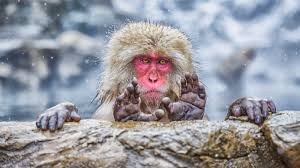 